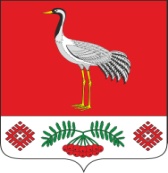 02.09.2022 г. № 39РОССИЙСКАЯ ФЕДЕРАЦИЯИРКУТСКАЯ ОБЛАСТЬБАЯНДАЕВСКИЙ МУНИЦИПАЛЬНЫЙ РАЙОНТУРГЕНЕВСКОЕ СЕЛЬСКОЕ ПОСЕЛЕНИЕАДМИНИСТРАЦИЯПОСТАНОВЛЕНИЕО ПРИСВОЕНИИ АДРЕСА ОБЪЕКТУ НЕДВИЖИМОСТИВ соответствии с Постановлением Правительства РФ от 19.11.2014 года №1221 «Об утверждении правил присвоении, изменении и аннулирования адресов, Постановлением Правительства РФ от 22.05.2015 №492 «О составе сведений об адресах размещаемых в государственном реестре», ст. 14,17, 43 Федерального закона от 06.10.2003 г. №131-ФЗ «Об общих принципах организации местного самоуправления Российской Федерации», Устава МО «Тургеневка», администрация МО «Тургеневка»ПОСТАНОВЛЯЕТ:1. Земельному участку общей площадью  8378 кв.м., образуемого в результате перераспределения земельного участка с кадастровым номером 85:02:110101:3 общей площадью 8138 кв.м., для ведения личного подсобного хозяйства, расположенного по адресу: Российская Федерация , Иркутская область, Баяндаевский район, с.Тургеневка, ул. Советская, 104 с землями, государственная собственность на которую не разграничена присвоить адрес:Российская Федерация, Иркутская область, Баяндаевский район, с. Тургеневка, ул. Советская, 104. 2. Опубликовать данное постановление в очередном Вестнике МО «Тургеневка».3. Контроль за исполнением настоящего постановления оставляю за собой.Глава МО «Тургеневка» В.В. Синкевич